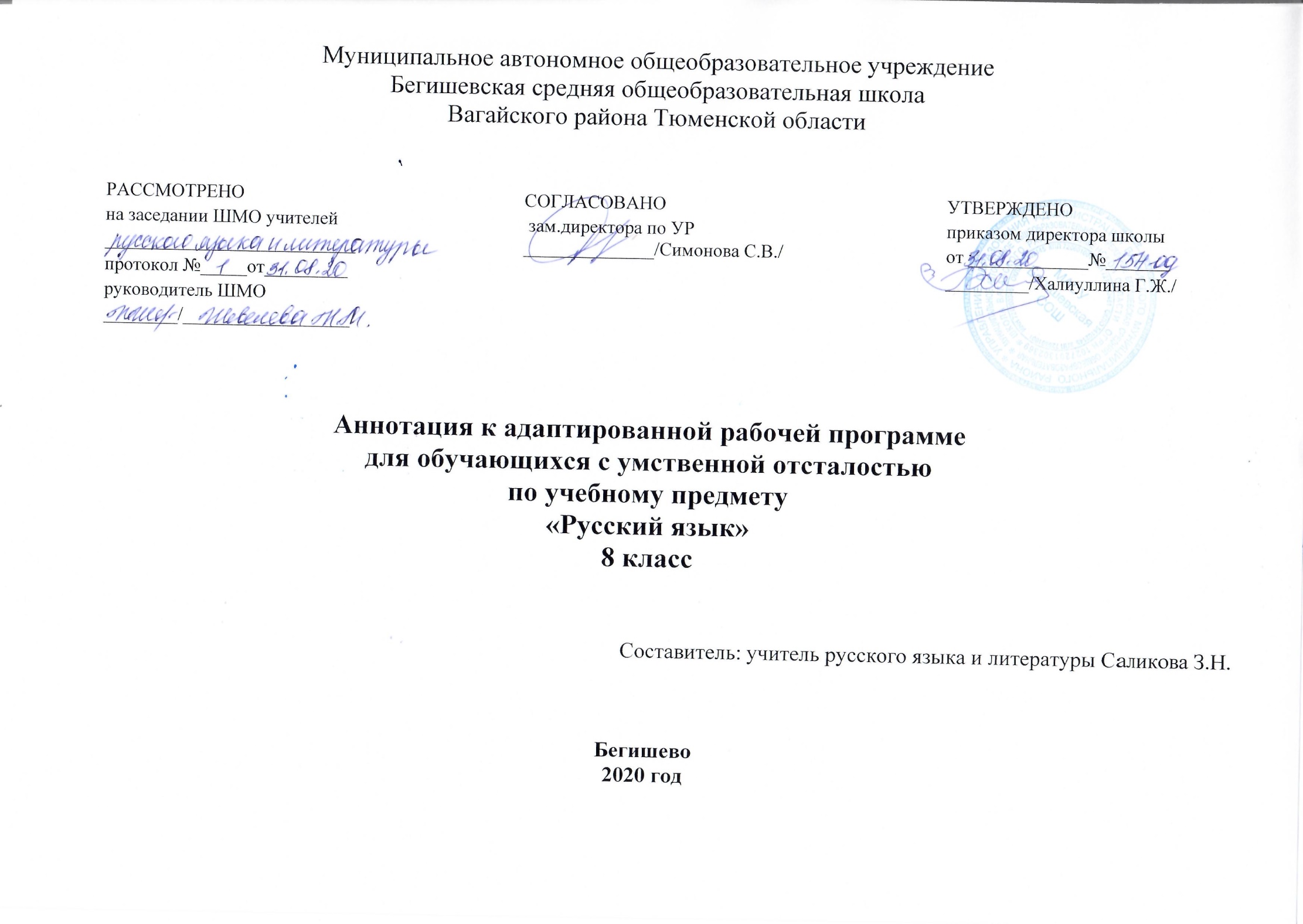 Нормативная база и УМКАннотация к рабочим программам разрабатывается на основе следующих нормативных документов:Закон РФ «Об образовании в Российской Федерации» от 29 декабря 2012 года № 273- ФЗ;Порядок организации и осуществления образовательной деятельности по основным общеобразовательным программам - образовательным программам начального общего, основного, общего и среднего общего образования (утвержден приказом Минобрнауки России от 30.08.2013 № 1015;Приказ Минобразования РФ от 5 марта 2004 г. N 1089 "Об утверждении федерального компонента государственных образовательных стандартов начального общего, основного общего и среднего (полного) общего образования";Приказ Минобрнауки России от 07.06.2017 N 506 "О внесении изменений в федеральный компонент государственных образовательных стандартов начального общего, основного общего и среднего (полного) общего образования, утвержденный приказом Министерства образования Российской Федерации от 5 марта 2004 г. N 1089";Устав МАОУ Бегишевская СОШ;Авторская программа  для учащихся 7-9 класса с умственной отсталостью (интеллектуальными нарушениями) под редакцией Воронковой В. В., авторы  О.И.Бородина, В.М. Мозговой.Учебный план МАОУ Бегишевской СОШ.Количество часов, отводимое на изучение предмета;В учебном плане школы на изучение предмета предусмотренно предусмотрено 102 часов в год (3 часа в неделю).Цели и задачиОсновными целями обучения в организации учебного процесса являются:преодоление недостатков умственного, речевого и  эмоционально-волевого развития  обучающихся с умственной отсталостью (интеллектуальными нарушениями),подготовка их к социальной реабилитации и интеграции в современное общество средствами учебного предмета.Русский язык как учебный предмет является одним из основных предметов в специальной (коррекционной) школе, так как от его усвоения во многом зависит успешность всего школьного обучения. Он служит базой для общения и изучения других школьных дисциплин, средством развития высших психических функций, воображения, познавательных и творческих способностей, основным каналом социализации личности. Успехи в изучении письма во многом определяют результаты обучения по другим школьным предметам.Уроки русского языка носят коммуникативно-речевую направленность. В процессе изучения грамматики и правописания у обучающихся развивается устная и письменная речь, формируются практически значимые орфографические и пунктуационные навыки, воспитывается интерес к родному языку.В 8 классе продолжается привитие навыков делового письма. Обучающиеся получают образцы и упражняются в оформлении деловых бумаг (заявление, объявление, письмо и др.);  в то же время предусматривается формирование навыков четкого, правильного, логичного и достаточно краткого изложения своих мыслей в письменной форме.Принципы отбора основного и дополнительного содержания связаны с преемственностью целей образования на различных уровнях обучения, логикой межпредметных связей, а также с возрастными особенностями развития обучающихся. Содержание программы имеет практическую направленность. Принцип коррекционной направленности обучения является ведущим.Основные направления коррекционной работы:обогащение и активизация словаря;развитие фонетико-фонематического слуха;развитие зрительного восприятия и узнавания;развитие пространственных представлений и ориентации;развитие основных мыслительных операций;развитие наглядно-образного и словесно-логического мышления;коррекция нарушений эмоционально-личностной сферы;коррекция индивидуальных пробелов в знаниях, умениях, навыках.